20th January 2021				  To: All Members of the Parish CouncilDear Councillor MEETING OF THE FULL PARISH COUNCIL You are hereby summoned to attend a meeting of the full Parish Council to be held virtuallyon Wednesday 27th January 2021 at 7.00 pm, to transact the business as listed on the agenda below: -JR RossMr Jonathan Ross, Clerk to the CouncilMeetings are video recorded to facilitate the compilation of the Minutes only, by attending the meeting you are deemed to be consenting to the recording by default.  It is asked that you join the meeting with your video enabled.  You may also join the meeting by telephone link.  AGENDA1. Public Open Forum for 5-10 minutes - whilst we trust that the published link works, the public may submit any comments on the matters listed on this agenda by email to clerk@stleonardspc.org.uk  these will be circulated to members. The public may attend the meeting and can obtain the link for the meeting by contacting the clerk by email. Comments need to be received by 9am on the day prior to the meeting for consideration.   Members of the Public are reminded that they must not interrupt the meeting outside of the public forum.  We reserve the right to exclude any person from the meeting if they are disrupting the meeting.2.  Pecuniary Interests:  Members are required to declare any Pecuniary Interests which have not already been included on their Register of Interests form.  To consider any written requests for a Grant of Dispensation for items on the agenda.3.  Apologies:  To receive Apologies for absence.4.  Minutes of the Parish Council Meeting held 25th November 2020 - To approve and adopt the minutes of this meeting. To be signed by the Chairman as soon as possible after the meeting.5.  Matters Arising:The Speed Indicator Device (SID) was received and the new support post installed at Ashley Cottages. Due to Covid 19 restrictions the training and installation has been put on hold.Fire alarm works went ahead satisfactorily.Dorset Council Local Plan Consultation to commence 18th January 2021 and close 15th March 2021.6. Correspondence to note: The CABs of Wimborne and Purbeck are to merge on 1st April 2021.7.  Previous requests for Pedestrian Crossing on Horton Road near to Moors Valley Country Park Entrance – Clerk to brief members on the results of the discussion with Dorset Council and direct next steps. 8.  Finance: 	1. To review and approve the schedule of payments for January 2021. 	2. To review and approve the bank reconciliation for end of January 2021.9.		Faster Broadband – Members to receive an update on the faster broadband project.  	10.		Precept 2021/2022 – Members reviewed the budget v expenditure figures at Full Council 25th November 2020 and agreed in principle to increase the precept by 3% over last year. This decision needs to be ratified so that members can resolve to submit the precept demand to Dorset Council by the deadline of 31st January 2021.  11.			Climate Change – Members to discuss attendance on webinars relating to climate change.12.  		Clerk’s Report – To receive a report to update Members in relation to: 	1.			Adopting MS Teams as the virtual meeting platform for hosting Parish meetings – Members to receive a report from the Clerk on the requirements and cost of adopting MS Teams as the virtual platform.	2.			Upgrade of Website – Members to receive a report on the recent upgrade to the website.	3.			Corporate emails for Parish Councillors – Members to receive a report on the opportunity to introduce corporate emails for parish councillors.	4.			Fire Alarm and Security Alarm Response – Members to receive a report on proposed improvements to the fire alarm and security alarm response procedures.13.  Planning meetings – Members to adopt the approved minutes of the following meetings: -       26th November 2020 and 17th December 2020.14.  Parish Councillors’ Reports -To receive reports from recent meetings.  15.   Report from Dorset Council Members16.  Amenities:	1. Dog warden report 	2. Picking up Dog Waste: The Clerk to report back on discussions held relating to initiatives to encourage dog owners to pick up after their dogs. Members may wish to direct next steps.	3. To receive other amenity matters concerning: Fly tipping, recent tree works, inspections of Parish Council sites and parking issues. 	4.  Play Park Refurbishment Project – Clerk to update Members on progress.   17.  Exchange of information: Next meeting to be held on 24th February 2021.St Leonards & St Ives Parish CouncilThe Parish OfficeVillage Hall, Braeside Road, St Leonards, Ringwood, Hants, BH24 2PJClerk to the Council: Mr Jonathan RossTelephone: 01425 482727 email: office@stleonardspc.org.ukwww.stleonardspc.org.uk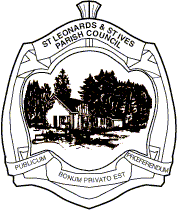 